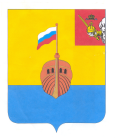 РЕВИЗИОННАЯ КОМИССИЯ ВЫТЕГОРСКОГО МУНИЦИПАЛЬНОГО РАЙОНА162900, Вологодская область, г. Вытегра, пр. Ленина, д.68тел. (81746)  2-22-03,  факс (81746) ______,       e-mail: revkom@vytegra-adm.ruЗАКЛЮЧЕНИЕна проект решения Представительного Собрания Вытегорского муниципального района10.12.2021 г.                                                                                       г. ВытеграЗаключение Ревизионной комиссии Вытегорского муниципального района на проект решения Представительного Собрания Вытегорского муниципального района «О внесении изменений в решение Представительного Собрания от 09.12.2020 № 386» подготовлено в соответствии с требованиями Бюджетного кодекса Российской Федерации, Положения о Ревизионной комиссии Вытегорского муниципального района.        Проектом решения вносятся изменения в решение Представительного Собрания Вытегорского муниципального района от 09.12.2020 № 386 «О районном бюджете на 2021 год и плановый период 2022 и 2023 годов».Первоначально районный бюджет был утвержден по доходам и расходам в сумме 1058477,9 тыс.рублей – без дефицита. Предлагаемые проектом решения изменения предусмотрены в доходной и расходной частях бюджета на 2021 год и на 2022 год.Изменения в 2021 годуОбщий объем доходов бюджета в 2021 году составит 1117457,5 тыс.рублей (+0,7 % к ранее утвержденным значениям). Проектом решения изменения в доходной части бюджета 2021 года обусловлены увеличением безвозмездных поступлений на 7224,8 тыс.рублей (+1,0 %).Общий объем дотаций из областного бюджета увеличивается на 16572,7 тыс.рублей или на 18,2 % к ранее утвержденным объемам. На 13510,0 тыс.рублей увеличиваются дотации на поддержку мер по обеспечению сбалансированности местных бюджетов (+59,5 % к ранее утвержденным значениям). Дотации на реализацию расходных обязательств в части обеспечения выплаты заработной платы работникам муниципальных учреждений увеличивается на 3062,7 тыс.рублей (+4,5 %).Общий объем субсидий предлагается сократить на сумму 5684,2 тыс.рублей или на 2,1% к ранее утвержденным значениям. Проектом решения предусмотрено сокращение субсидий:- на организацию транспортного обслуживания населения на 1579,8 тыс.рублей (-25,5 %),- на осуществление дорожной деятельности на 597,7 тыс.рублей  (-1,7 %),- на мероприятия по предупреждению детского дорожно-транспортного травматизма на 34,3 тыс.рублей (-28,1 %),на обеспечение мероприятий по переселению граждан из аварийного жилищного фонда за счет средств областного бюджета на 1387,7 тыс.рублей (-5,8 %),-на мероприятия по благоустройству общественных территорий на 67,8 тыс.рублей (-2,6 %),- на мероприятия по благоустройству дворовых территорий на 16,9 тыс.рублей (-1,4 %),- на разработку проекта рекультивации земельных участков, занятых несанкционированными свалками на 2000,0 тыс.рублей - перенесены на 2022 год.Общий объем субвенций в 2021 году сокращается на 3520,3 тыс.рублей (-1,0 %), в том числе:-субвенция на обеспечение дошкольного образования в муниципальных дошкольных образовательных организациях на 0,6 тыс.рублей,- субвенция на обеспечение общеобразовательного процесса в муниципальных дошкольных образовательных организациях на 1655,1 тыс.рублей (-0,9 %),-  субвенция на осуществление отдельных государственных полномочий в соответствии с законом области от 17 декабря 2007 года № 1719-ОЗ «О наделении органов местного самоуправления отдельными государственными полномочиями в сфере образования» на 1814,0 тыс.рублей (-8,4 %).-  субвенция на осуществление отдельных государственных полномочий в соответствии с законом области от 25 декабря 2013 года № 3248-ОЗ «О наделении органов местного самоуправления отдельными государственными полномочиями по предупреждению и ликвидации болезней животных, защите населения от болезней, общих для человека и животных» 9скотомогильники) на 47,5 тыс.рублей (-100,0 %),- Единая субвенция бюджетам муниципальных районов на 3,1 тыс.рублей. в том числе в сфере охраны окружающей среды.Иные межбюджетные трансферты предлагается сократить на 203,4 тыс.рублей (-1,2 %), в том числе межбюджетные трансферты, передаваемые из бюджетов поселений в бюджет муниципального района на передачу полномочий.В районный бюджет поступят дополнительно безвозмездные поступления от негосударственных организаций в сумме 60,0 тыс.рублей Согласно проекта решения общий объем расходов районного бюджета в 2021 году сократится на 3480,0 тыс. рублей (-0,3 %) и составит 1174361,5 тыс.рублей. Изменение в расходной части связано с изменениями объема безвозмездных поступлений и сложившейся экономией.Расходы раздела 01 «Общегосударственные вопросы» увеличиваются в целом на 428,6 тыс. рублей, в том числе: - в подразделе 01 02 «Функционирование высшего должностного лица субъекта Российской Федерации и муниципального образования» на 162,3 тыс.рублей (+8,2 %),- подразделе 01 03 «Функционирование законодательных (представительных) органов  государственной власти и представительных органов муниципальных образований» на 36,0 тыс.рублей (+1,6 %).- в подразделе 01 04 «Функционирование Правительства Российской Федерации, высших исполнительных  органов государственной  власти субъектов Российской Федерации, местной администрации» ассигнования сокращаются на 484,1 тыс.рублей (-1,3 %).- в подразделе 01 06 «Обеспечение деятельности финансовых, налоговых и таможенных органов и органов финансового (финансово-бюджетного) надзора» на 225,5 тыс.рублей (+3,0 %).Перераспределение финансирования внутри разделов связано с целевым поступлениям из областного бюджета.Расходы подраздела 01 13 «Другие общегосударственные вопросы» увеличиваются на 488,9 тыс. рублей (+1,8 %), в том числе в связи с уточнением ассигнований по организации деятельности многофункциональных центров предоставления государственных и муниципальных услуг.Доля расходов раздела 01 «Общегосударственные вопросы» после уточнения составит 6,6 % в общих расходах бюджета.Расходы раздела 03 «Национальная безопасность и правоохранительная деятельность» сокращаются на 15,0 тыс.рублей (-0,3 %), в том числе в подразделе 03 14 «Другие вопросы в области национальной безопасности и правоохранительной деятельности» (мероприятия по профилактике правонарушений муниципальной программы «Комплексная безопасность жизнедеятельности населения Вытегорского муниципального района на 2021-2025 годы»).     На 6006,9 тыс. рублей (-3,2 %) сокращаются ассигнования в разделе 04 «Национальная экономика» в том числе в связи с уточнением доходов.На 587,0 тыс.рублей (+73,4 %)  увеличиваются ассигнования подраздела 0405 «Сельское хозяйство и рыболовство» на оказание поддержки сельскохозяйственным товаропроизводителям.В подразделе 0408 «Транспорт» предусмотрено сокращение плановых ассигнований на 1628,6 тыс.рублей или на 25,5 % к ранее утвержденным показателям. сокращение связано с уменьшением поступления субсидии из областного бюджета на организацию транспортного обслуживания населения.			По подразделу 0409 «Дорожное хозяйство (дорожные фонды)» общий объем бюджетных ассигнований сокращается на 597,8 тыс.рублей (-0,8 %) и связано с сокращением поступления из областного бюджета субсидии на осуществление дорожной деятельности.Ассигнования подраздела 0412 «Другие вопросы в области национальной экономики» сокращаются на 4367,5 тыс. рублей (-4,1 %) в том числе со сложившейся экономией при реализации мероприятий муниципальных программ.        Рост ассигнований в разделе 05 «Жилищно-коммунальное хозяйство» составит 1199,1 тыс. рублей (+1,5 %).По подразделу 0501 «Жилищное хозяйство» расходы сокращаются на 539,3 тыс. рублей в том числе за счет сокращения субсидии на обеспечение мероприятий по переселению граждан из аварийного жилищного фонда. Увеличение расходов в подразделе 02 «Коммунальное хозяйство» составит 1992,3 тыс. рублей (+6,0 %), в том числе на мероприятия по организации выполнения ремонта системы водоотведения в д. Макачёво и текущий ремонт локальных очистных сооружений  в п.Белоусово.	На 379,8 тыс.рублей (-8,5 %) сокращаются расходы по подразделу 0503 «Благоустройство» в том числе ассигнования мероприятий муниципальной программы "Формирование современной городской среды на 2018-2024 годы"											На 125,9 тыс.рублей  (+2,9 %0 увеличиваются расходы в подразделе 0505 «Другие вопросы в области жилищно-коммунального хозяйства» в том числе на мероприятия подпрограммы "Обеспечение реализации программы, прочие мероприятия в области жилищно-коммунального хозяйства".						По разделу 06 «Охрана окружающей среды» объем бюджетных ассигнований сокращен на 4502,6 тыс. рублей, или на 69,2 %. Изменение финансирования предусмотрено в том числе за счет сокращения целевых дополнительных поступлений субсидии на разработку проекта рекультивации земельных участков, занятых несанкционированными свалками и уточнением кодов бюджетной классификации по мероприятиям муниципальной программы «Охрана окружающей среды, воспроизводство и рациональное использование природных ресурсов на 2021-2025 годы».Ассигнования по подразделу 0602 «Сбор, удаление отходов и очистка сточных вод» сокращаются на 2061,9 тыс.рублей (-100,0 %) – переносятся в 2022 год. В подразделе 0603 «Охрана объектов растительного и животного мира и среды их обитания» сокращение составит 2440,7 тыс.рублей (-55,0 %) в том числе уточнение бюджетной классификации.      По разделу 07 «Образование» объем бюджетных ассигнований сокращается на 1290,6 тыс. рублей (-0,2 %). Доля расходов на «Образование» в общих расходах районного бюджета составит 45,2 %. Сокращение ассигнований связано в том числе с уточнением поступления из областного бюджета субвенций.Сокращение расходов- в подразделе 01 «Дошкольное образование» предусмотрено в сумме 488,0 тыс.рублей (-0,4 %),- в подразделе 02 «Общее образование» предусмотрено в сумме 1144,4 тыс.рублей или 0,4 %.- на 13,4 тыс.рублей (-0,3 %) предусмотрено в подразделе 07 07 «Молодежная политика»,- на 1808,2 тыс.рублей ( -2,7 %) в подразделе 0709 «Другие вопросы в области образования».Увеличение на 2163,4 тыс.рублей ( +6,3 %) увеличиваются плановые ассигнования по подразделу 0703 «Дополнительное образование детей», в том числе на повышение оплаты труда работников в соответствии с Указами Президента Российской Федерации.Изменение ассигнований предусмотрено проектом решения по разделу 08 «Культура, кинематография».  Увеличение на 570,0 тыс. рублей (+0,3 %) связано с направлением финансирования на повышение оплаты труда работников сферы Культура.Расходы подраздела 08 01   «Культура» увеличиваются на 91,2 тыс.рублей, подраздела 08 04 «Другие вопросы в области культуры, кинематографии» увеличиваются на 478,8 тыс.рублей.Увеличение расходов в разделе 11 «Физическая культура и спорт» составит 129,2 тыс.рублей (+0,4 %), в том числе:-увеличение финансирования предусмотрено в подразделе 11 01 «Физическая культура» на осуществление мероприятий по повышению оплаты труда в учреждениях спорта.      Расходы по разделу 14 «Межбюджетные  трансферты общего характера бюджетам субъектов Российской Федерации и муниципальных образований» планируется увеличить на 6008,2 тыс. рублей (+9,6 %):- дотации на сбалансированность бюджетов сельских поселениях 5475,0 тыс.рублей, из них 510,0 тыс.рублей на удорожание проектов по «Народный бюджет» в МО «Город Вытегра», в поселениях Андомское и Оштинское, реализация проекта «Развитие общественно-культурной зоны вдоль исторической набережной р.Вытегра, сохранившей элементы Мариинской водной системы» 5000,0 тыс.рублей, сокращение дотации сельскому поселению Анненское на 35,0 тыс.рублей. - дотаций (МО «Город Вытегра», поселения Андомское и Оштинское) для обеспечения выплаты заработной платы работникам бюджетной сферы 533,2 тыс.рублей.       В связи с вносимыми изменениями в доходную и расходную части бюджета, проектом решения размер дефицита районного бюджета 2021 года сокращен на 10704,8 тыс.рублей. Проектом решения предлагается утвердить дефицит бюджета в объеме 56904,0 тыс.рублей.      Проектом решения внесены изменения в финансирование муниципальных программ. В целом в связи с сокращением объема расходов районного бюджета  финансирование муниципальных программ в 2021 году планируется сократить на 3480,0 тыс.рублей (-0,3 % к ранее утвержденным назначениям). Объем финансирования составит 1165671,5 тыс.рублей или 99,3 % общего объема расходов бюджета.Проектом решения сокращение финансирования предусмотрено  в 6 муниципальных программах: - Муниципальная программа "Формирование современной городской среды на 2018-2024 годы" на 379,8 тыс.рублей (-8,5 %),- Муниципальная программа "Развитие образования  Вытегорского муниципального района на 2021-2025 годы" на 3066,2 тыс.рублей (-0,6 %),- Муниципальная программа «Формирование комфортной среды проживания на территорииВытегорского муниципального района на 2021-2025 годы» на 6791,9 тыс.рублей (-4,5 %),- Муниципальная программа«Комплексная безопасность жизнедеятельности населения Вытегорского муниципального района на 2021-2025 годы» на 14,9 тыс.рублей  (-0,3 %),- Муниципальная программа «Охрана окружающей среды, воспроизводство и рациональное использование природных ресурсов на 2021-2025 годы» на 2112,5 тыс.рублей (-13,7 %),- Муниципальная программа "Экономическое развитие Вытегорского муниципального района на 2021-2025 годы"  на 50,5 тыс.рублей (-1,8 %).Изменение плановых назначений финансирования муниципальных программ в Приложении 4 к Заключению.Проектом решения предлагается внести изменения в формирование и расходование средств Дорожного фонда. Изменения приведены в Приложении 5 к Заключению.В доходной части Дорожного фонда предлагается сократить на 597,7 тыс.рублей поступления из областного бюджета прочих субсидий бюджетам муниципальных районов. Общий объем доходов Дорожного фонда на 2021 год предлагается утвердить в сумме 73350,8 тыс.рублей. Сокращение на 2077,4 тыс.рублей (-3,7 %) финансирования предусмотрено на выполнение работ по ремонту автомобильных дорог и искусственных сооружений и увеличение ассигнований на 1479,7 тыс.рублей (+8,5 %) предусмотрено на содержание автомобильных дорог.Изменения в 2022 году объемов финансирования (+2000,0 тыс.рублей) связаны с переносом с 2021 года финансирования мероприятий по рекультивации земельных участков, занятых несанкционированными свалками.Проектом решения внесены соответствующие изменения в приложения к решению Представительного Собрания Вытегорского муниципального района от 09.12.2020 года № 386 «О районном бюджете на 2021 год и плановый период 2022 и 2023 годов».Проект решения сформирован в соответствии с указаниями о порядке применения бюджетной классификации Российской Федерации, утвержденные приказом Министерства финансов Российской Федерации от 6 июня 2019 года № 85н «О Порядке формирования и применения кодов бюджетной классификации Российской Федерации, их структуре и принципах назначения» (с изменениями).Выводы и предложения.Представленный проект решения соответствует требованиям Бюджетного кодекса Российской Федерации, подготовлен в соответствии с Положением о бюджетном процессе в Вытегорском муниципальном районе, утвержденным решением Представительного Собрания Вытегорского муниципального района от 1 ноября 2013 года № 6 (с изменениями).  В связи с сокращением объема расходной части районного бюджета Ревизионная комиссия Вытегорского муниципального района рекомендует Главным распорядителям бюджетных средств и подведомственным им учреждениям провести ревизию уже принятых бюджетных обязательств на 2021 год, и привести принять меры по приведению их в соответствие с принятыми в бюджет поправками.Проект решения Представительного Собрания Вытегорского муниципального района «О внесении изменений в решение Представительного Собрания от 09.12.2020 года № 386» рекомендуется к рассмотрению.Председатель Ревизионной комиссии                                                                   Н.В.Зелинская     Утверждено решением о бюджете от 09.12.2020  № 386 с изменениями Предлагаемые изменение проектом решенияИзменение% измененияДоходы всего (тыс.руб.)1110232,71117457,5+7224,8+0,7 %Расходы (тыс.руб.)1177841,51174361,5-3480,0-0,3 %Дефицит бюджета (-), профицит бюджета (+)-67608,8-56904,0-10704,8*